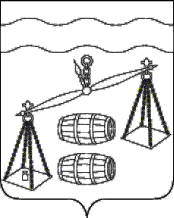 Администрация сельского поселения 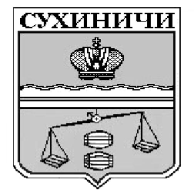 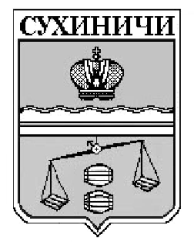 «Деревня Юрьево»Калужская областьП О С Т А Н О В Л Е Н И ЕВ соответствии с Бюджетным кодексом Российской Федерации, руководствуясь Уставом сельского поселения "Деревня Юрьево",  администрация СП «Деревня Юрьево» ПОСТАНОВЛЯЕТ:1. Внести в постановление администрации СП "Деревня Юрьево" от 27.12. 2021 г. №32 "Об утверждении перечня главных администраторов доходов бюджета СП «Деревня Юрьево», порядка и сроков внесения изменений в перечень главных администраторов доходов бюджета СП «Деревня Юрьево» (далее - постановление) следующие изменения:1.1. В приложении № 1 "Перечень главных администраторов доходов бюджета СП "Деревня Юрьево" к постановлению, после строки дополнить строками следующего содержания:2. Настоящее постановление вступает в силу после обнародования,  распространяется на правоотношения, возникшие с 1 января 2022 года и подлежит размещению на сайте администрации МР «Сухиничский район» в разделе «Поселения» в сети Интернет.3. Контроль за исполнением настоящее постановления оставляю за собой.Глава администрацииСП "Деревня Юрьево"                                                Т. Н. Закутняяот 11.03.2022г.                       № 5О внесении изменений в постановление администрации СП "Деревня Юрьево" от 27. 12. 2021 г. №32 "Об утверждении перечня главных администраторов доходов бюджета СП «Деревня Юрьево», порядка и сроков внесения изменений в перечень главных администраторов доходов бюджета СП «Деревня Юрьево»О внесении изменений в постановление администрации СП "Деревня Юрьево" от 27. 12. 2021 г. №32 "Об утверждении перечня главных администраторов доходов бюджета СП «Деревня Юрьево», порядка и сроков внесения изменений в перечень главных администраторов доходов бюджета СП «Деревня Юрьево»0082 08 05000 10 0000 150Перечисления из бюджетов сельских поселений (в бюджеты поселений) для осуществления возврата (зачета) излишне уплаченных или излишне взысканных сумм налогов, сборов и иных платежей, а также сумм процентов за несвоевременное осуществление такого возврата и процентов, начисленных на излишне взысканные суммы182Федеральная налоговая служба1821 01 02010 01 1000 000          Налог на доходы физических лиц с доходов, источником которых является налоговый агент, за исключением доходов, в отношении которых исчисление и уплата налога осуществляются в соответствии со статьями 227,227 и 228 Налогового кодекса Российской Федерации.1821 01 02010 01 2100 110          Налог на доходы физических лиц с доходов, источником которых является налоговый агент, за исключением доходов, в отношении которых исчисление и уплата налога осуществляются в соответствии со статьями 227, 227.1 и 228 Налогового кодекса Российской Федерации (пени по соответствующему платежу)1821 01 02020 01 1000 110          Налог на доходы физических лиц с доходов, полученных от осуществления деятельности физическими лицами, зарегистрированными в качестве индивидуальных предпринимателей, нотариусов, занимающихся частной практикой, адвокатов, учредивших адвокатские кабинеты и других лиц, занимающихся частной практикой в соответствии со статьей 227 Налогового кодекса Российской Федерации1821 06 01030 10 1000 110          Налог на имущество физических лиц, взимаемый по ставкам, применяемым  к объектам налогообложения, расположенным в границах поселений1821 06 01030 10 2100 110          Налог на имущество физических лиц, взимаемый по ставкам, применяемым к объектам налогообложения, расположенным в границах сельских поселений1821 06 06033 10 1000 110          Земельный налог с организаций, обладающих земельным участком, расположенным в границах сельских поселений1821 06 06033 10 2100 110          Земельный налог с организаций, обладающих земельным участком, расположенным в границах сельских поселений1821 06 06043 10 1000 110          Земельный налог с физических, обладающих земельным участком, расположенным в границах сельских поселений1821 06 06043 10 2100110          Земельный налог с физических лиц, обладающих земельным участком, расположенным в границах сельских поселений (пени по соответствующему платежу)